State of LouisianaState Licensing Board for Contractors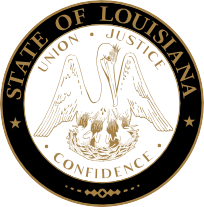 Residential contractors subCommitteeMeeting AgendaWednesday, March 17, 2021, 9:30 a.m.ROLL CALL – Ms. Tarah RevettePLEDGE OF ALLEGIANCE – Ms. Doreen “Dodie” Adams, MemberINVOCATION & INTRODUCTION – Judge Darrell White, Retired, Hearing OfficerConsideration of the December 16, 2020 Residential Building Subcommittee Meeting Minutes.Welcome / Introductions – Mr. Brad Hassert, Compliance DirectorPublic Comment (Non-Agenda Items)NEW BUSINESS COMPLIANCE HEARINGS:JCS Restoration Inc., Lake Elsinore, California – Consideration of an alleged violation for bidding and/or conducting mold remediation without possessing a mold remediation license at 3536 Arvilla Street ($2,474.95), Lake Charles, Louisiana. La. R.S. 37:2185(A).P & L Roofing and Construction, LLC, Lake Charles, Louisiana – Consideration of an alleged violation for bidding and/or performing home improvement contracting services without possessing a State Home Improvement Registration at 2101 22nd Street ($14,000.00), Lake Charles, Louisiana. La. R.S. 37:2175.3(A)(1).a) 	HP Fontenot Builders LLC, Lake Charles, Louisiana – Consideration of alleged violations for permitting the contractor’s license to be used by another when the other contractor does not hold a license for the classification of work for which the contract is entered and for failure to maintain adequate records and provide such to the Board within 72 hours at 3619 Clement Road ($206,984.00), Iowa, Louisiana. La. R.S. 37:2158(A)(5) and 37:2158(A)(3), and Rules and Regulations of the Board Section 135(A).b) 	B & T Construction and Home Improvement, LLC, Iowa, Louisiana – Consideration of an alleged violation for bidding and/or performing residential construction work without possessing a State Residential Building license at 3619 Clement Road ($206,984.00), Iowa, Louisiana. La. R.S. 37:2167(A).James Davis, Gonzales, Louisiana – Consideration of an alleged violation for bidding and/or performing home improvement contracting services without possessing a State Home Improvement Registration at 1353 Sistrunk Road ($8,000.00), Lake Charles, Louisiana. La. R.S. 37:2175.3(A)(1).Infront Roofing LLC, Warner Robins, Georgia – Consideration of alleged violations for bidding and/or performing home improvement contracting services without possessing a State Home Improvement Registration at multiple addresses ($165,203.45), Haughton and Bossier City, Louisiana. La. R.S. 37:2175.3(A)(1), 10 counts.Jouandot Enterprises, LLC, Covington, Louisiana – Consideration of an alleged violation for bidding and/or performing residential construction work without possessing a State Residential Building license at 617 Conrad Street ($328,000.00), New Orleans, Louisiana. La. R.S. 37:2167(A).Kermit Joey Leger d/b/a Cajun Roofing LLC, Lafayette, Louisiana – Consideration of an alleged violation for bidding and/or performing home improvement contracting services without possessing a State Home Improvement Registration at 3306 Cedarwood Drive ($25,000.00), New Iberia, Louisiana. La. R.S. 37:2175.3(A)(1).Integrity Construction Group, L.L.C., New Orleans, Louisiana – Consideration of alleged violations for failure to maintain adequate records and provide such to the Board within 72 hours for 122 and 128 12th Street ($551,708.00), New Orleans, Louisiana. La. R.S. 37: 2158(A)(3) and Rules and Regulations of the Board Section 135(A), 2 counts.a) 	ECO Energy & Solar Solutions LLC, Slidell, Louisiana – Consideration of an alleged violation for entering into a contract with an unlicensed contractor involving work or activity for the performance of which a license is required at 401 Bateleur Way ($30,070.48), Covington, Louisiana. La. R.S. 37:2158(A)(4).   b) 	Allsafe Restoration LLC, Chalmette, Louisiana – Consideration of alleged violations for bidding and/or performing home improvement contracting services without possessing a State Home Improvement Registration and for bidding and/or conducting mold remediation without possessing a mold remediation license at 401 Bateleur Way ($25,058.73), Covington, Louisiana. La. R.S. 37:2175.3(A)(1) and 2185(A).Ortiz Brothers Construction LLC, Gretna, Louisiana – Consideration of an alleged violation for bidding and/or performing residential construction work without possessing a State Residential Building license at 517 Montgomery Avenue ($50,580.82), Metairie, Louisiana. La. R.S. 37:2167(A).Ethan Wayne Cormier, Lake Arthur, Louisiana – Consideration of an alleged violation for bidding and/or performing home improvement contracting services without possessing a State Home Improvement Registration at 102 Stable Lane ($10,353.25), Rayne, Louisiana. La. R.S. 37:2175.3(A)(1).WBConstruction Solutions, LLC, Lafayette, Louisiana – Consideration of an alleged violation for bidding and/or performing home improvement contracting services without possessing a State Home Improvement Registration at 327 Annointing Drive ($9,295.19), Opelousas, Louisiana. La. R.S. 37:2175.3(A)(1).Handyman Hotline, LLC, Lafayette, Louisiana – Consideration of an alleged violation for bidding and/or performing home improvement contracting services without possessing a State Home Improvement Registration at 121 Hollybeach Drive ($40,920.00), Maurice, Louisiana. La. R.S. 37:2175.3(A)(1).CMBX3 Construction LLC, Denham Springs, Louisiana – Consideration of an alleged violation for bidding and/or performing home improvement contracting services without possessing a State Home Improvement Registration at 6745 Rio Drive ($14,889.85), Baton Rouge, Louisiana. La. R.S. 37:2175.3(A)(1).Jose Manuel Lopez, Baton Rouge, Louisiana – Consideration of an alleged violation for bidding and/or performing residential construction work without possessing a State Residential Building license at 13504 Pointe Au Chene Avenue ($13,327.18), Baton Rouge, Louisiana. La. R.S. 37:2167(A).GM Real Estate, L.L.C., Baton Rouge, Louisiana – Consideration of alleged violations for entering into contracts with unlicensed contractors involving work or activity for the performance of which a license is required at 8542 Landau Drive and 18410 Vis-A-Vis Avenue ($63,544.34), Baton Rouge, Louisiana. La. R.S. 37:2158(A)(4), 4 counts.       a) 	Acadiana Constructors, Inc, Greenwell Springs, Louisiana – Consideration of alleged violations for entering into contracts with unlicensed contractors involving work or activity for the performance of which a license is required at 12951 Baldachin Avenue ($56,675.32), Baton Rouge, Louisiana. La. R.S. 37:2158(A)(4), 2 counts.    b) 	G & H Brick & Stucco LLC, Baton Rouge, Louisiana – Consideration of an alleged violation for bidding and/or performing residential construction work without possessing a State Residential Building license at 12951 Baldachin Avenue ($34,526.52), Baton Rouge, Louisiana. La. R.S. 37:2167(A).   D & B Construction Co. of Southeast LA LLC, Ponchatoula, Louisiana – Consideration of an alleged violation for bidding and/or performing home improvement contracting services without possessing a State Home Improvement Registration at 23936 Terrace Avenue ($22,500.00), Baton Rouge, Louisiana. La. R.S. 37:2175.3(A)(1).a)  	Willie and Willie Contractors LLC, Baton Rouge, Louisiana – Consideration of alleged violations for entering into contracts with unlicensed contractors involving work or activity for the performance of which a license is required at 14143, 14303, and 14185 Kaden Creek Drive ($101,376.38) Walker, Louisiana. La. R.S. 37:2158(A)(4), 3 counts.   b) 	Chikles Framing LLC, Gonzales, Louisiana – Consideration of alleged violations for bidding and/or performing residential construction work without possessing a State Residential Building license at 14143, 14303, and 14185 Kaden Creek Drive ($101,376.38), Walker, Louisiana. La. R.S. 37:2167(A), 3 counts.STATUTORY CITATIONS:OLD BUSINESSREQUESTS FOR REHEARING:Sturgis Concrete Works, LLC, Sterlington, Louisiana – Consideration of alleged violations for bidding and/or performing residential construction work without possessing a State Residential Building license at 130 Bayou Oaks Drive ($38,370.68), Monroe, Louisiana. La. R.S. 37:2167(A), 4 counts.December 16, 2020, Residential Subcommittee Meeting Minutes [excerpt]Ms. Morgan gave a summary of the allegations. No one was present on behalf of STURGIS CONCRETE WORKS, LLC. Brad Hassert, Compliance Director, who was previously sworn, was called to the stand. Mr. Hassert reviewed the exhibit packet and provided testimony to the board. Mr. Landreneau entered the exhibit packet into evidence and it was admitted. Mr. Morse made a motion to find STURGIS CONCRETE WORKS, LLC to be in violation, to assess the maximum fine plus $1000 in administrative costs and to issue a cease and desist order. Mr. Manceaux seconded. The motion passed.2. 	Antonio Souza d/b/a Tony Pavers Remodeling, Chalmette, Louisiana - Consideration of an alleged violation for bidding and/or performing home improvement contracting services without possessing a State Home Improvement Registration at 111 Gail Drive ($35,800.00), LaPlace, Louisiana. La. R.S. 37:2175.2 (A)(1).July 9, 2013, Residential Subcommittee Meeting Minutes [excerpt]Ms. Hughes gave a summary of the allegations. No one was present. Ms. Sims called Ms. Evans to the stand to review the exhibits. The exhibits were filed and admitted into evidence. Mr. Wyman made a motion to find Antonio Souza d/b/a Tony Pavers Remodeling to be in violation, and Mr. Castjohn seconded. The motion passed. Mr. Wyman made a motion to fine Antonio Souza d/b/a Tony Pavers Remodeling the maximum fine plus administrative costs, issue a cease and desist order, and forward to the Attorney General’s Office and Louisiana Workforce Commission, and Mr. Castjohn seconded. The motion passed.3.	Antonio Souza d/b/a Tony Pavers, Chalmette, Louisiana – Consideration of an alleged violation for bidding and or performing residential construction work without possessing a State Residential Building License at 2815 Chartres Street ($102,434.00), Chalmette, Louisiana.  La. R.S. 37:2167(A).June 13, 2012, Residential Subcommittee Meeting Minutes [excerpt]No representative was present.  Ms. Laborde reviewed the exhibit books with Marianne Sullivan, investigator, and introduced the exhibits into the record. A Motion was made by Mr. Ward and seconded by Mr. Dugas to find Antonio Souza d/b/a Tony Pavers in violation. The Motion passed. A Motion was made by Ms. Gibson and seconded by Mr. Dugas to impose the maximum fine, court costs and a cease and desist. The Motion passed.G.	Consideration of additional classifications for residential licenses as listed and attached to the agenda. (Page 6)H.	Consideration of residential applications as listed and attached to the agenda. (Pages 7-20)I.	Consideration of home improvement applications as listed and attached to the agenda. (Pages 21-39)ADJOURNMENT*Licenses/Registrations issued once all requirements were met.MEETING ATTENDANCE PROTOCOL:All persons attending the meeting shall utilize appropriate protective health measures and observe the recommended and appropriate social distancing.  This includes wearing a mask at all times and complying with signage throughout the building and in designated seating areas.  Rows and chairs will be clearly marked for visitors.Additional classifications for residential licenses(Pending all requirements being met)Company Name/Classification										Lic. No.JENKINS CUSTOM CONSTRUCTION LLC								88630177479 Sharp Road, Folsom, LA 70437	RESIDENTIAL BUILDING CONTRACTORSOUTHERN FRAMERS OF LA, LLC								883459P. O. Box 536, Ponchatoula, LA  70454	RESIDENTIAL ROOFING (SUBCONTRACT LABOR ONLY); RESIDENTIAL MASONRY/STUCCO (SUBCONTRACT LABOR ONLY); RESIDENTIAL FOUNDATIONS (SUBCONTRACT LABOR ONLY)STRUCTURE CONSTRUCTION GROUP LLC							88706311661 Investor Dr., Baton Rouge, LA 70809	RESIDENTIAL SWIMMING POOLSResidential Applications FOR LICENSE(Pending All Requirements Being Met)COMPANY NAMES*3 BROTHERS CONSTRUCTION SERVICES, L.L.C.	5088 Longstreet Place, Bossier City, LA  71112	RESIDENTIAL BUILDING CONTRACTOR3F EQUIPMENT & SERVICES, LLC	224 Melbry Road, Lafayette, LA 70508	RESIDENTIAL PILE DRIVING*800 LONDON LLC	800 Mystic Ave, Gretna, LA 70056	RESIDENTIAL BUILDING CONTRACTORA & M CONTRACTORS, LLC	16339 Alleman Lane, Prairieville, LA 70769	RESIDENTIAL BUILDING CONTRACTORA. MURRAY CONSTRUCTION LLC	165 Hwy 171 N, Lake Charles, LA 70611	RESIDENTIAL BUILDING CONTRACTOR*ADVANTAGE HOME IMPROVEMENT, LLC	845 Lamar Avenue, Terrytown, LA  70056	RESIDENTIAL BUILDING CONTRACTORALGIERS ARCHITECTURE LLP	535 Holmes Blvd, Gretna, LA 70056	RESIDENTIAL BUILDING CONTRACTOR*APEX CONSTRUCTION LLC	9190 Interline Ave., Baton Rouge, LA 70809	RESIDENTIAL BUILDING CONTRACTORARBOR HOME GROUP LLC	430 Fenetre Rd, Scott, LA 70583	RESIDENTIAL BUILDING CONTRACTORARMISTEAD, BRADFORD DEAN	3314 Dunes Circle, Montgomery, TX 77356	RESIDENTIAL BUILDING CONTRACTORASHDEL LLC	PO Box 7372, Slidell, LA 70469	RESIDENTIAL BUILDING CONTRACTORA-SHIFT CONSTRUCTION LLC	503 June Dr., Houma, LA 70360	RESIDENTIAL BUILDING CONTRACTOR*AUSTEN'S CONSTRUCTION AND REMODELING LLC	700 Link Rd, Branch, LA 70516	RESIDENTIAL BUILDING CONTRACTORAYERDIS CONSTRUCTION, INC.	209 Howard Street, Monroe, LA 71201	RESIDENTIAL BUILDING CONTRACTORB4 JACKSON CONSTRUCTION, LLC	1967 Georgia Street, Baton Rouge, LA 70802	RESIDENTIAL BUILDING CONTRACTORBAKER JR, JOHNNY R.	49 Windance Drive, Carriere, MS  39426	RESIDENTIAL BUILDING CONTRACTORBANG IT SERVICES INCORPORATED	10690 Shadow Wood Drive Ste 105, Houston, TX 77043	RESIDENTIAL FRAMING; RESIDENTIAL ROOFINGBAUDIN BUILDERS, LLC	3609 Jack Brooks Road, New Iberia, LA 70560	RESIDENTIAL BUILDING CONTRACTOR*BAYOU CONSTRUCTION SERVICES OF LOUISIANA, LLC	733 Keyser Avenue, Suite 110, Natchitoches, LA 71457	RESIDENTIAL BUILDING CONTRACTOR*BELLEZA REMODELING LLC	1403 Explorers Ave., New Orleans, LA 70129	RESIDENTIAL BUILDING CONTRACTOR*BRADFORD & ASSOCIATES GENERAL CONTRACTORS, LLC	21561 Tucker Road, Zachary, LA  70791	RESIDENTIAL BUILDING CONTRACTORBROTHER'S CONTRACTORS LLC	42141 Downey Rd., Slidell, LA 70461	RESIDENTIAL BUILDING CONTRACTOR*BRUMFIELD CONTRACTOR LLC	4428 Scarborough Drive, Baton Rouge, LA 70814	RESIDENTIAL BUILDING CONTRACTOR*BULAVA BUILDERS LLC	505 Laura Drive North, Mandeville, LA 70448	RESIDENTIAL BUILDING CONTRACTOR*BURGA HOMES, INC.	105 Beau Soleil Place, Mandeville, LA  70471	RESIDENTIAL BUILDING CONTRACTORBY OTHERS CONTRUCTION COMPANY OF LAKE CHARLES, LLC	2509 Deaton Street, Lake Charles, LA 70601	RESIDENTIAL BUILDING CONTRACTOR*C2 DEVELOPMENT LLC	651 Quilty Street, Lake Charles, LA  70605	RESIDENTIAL BUILDING CONTRACTORCARAGA ENTERPRISES LLC	11409 Pennywood Ave., Baton Rouge, LA 70809	RESIDENTIAL FRAMING (SUBCONTRACT LABOR ONLY)CARIBBEAN POOLSCAPES, LLC	5826 Fire Willow Drive, Lake Charles, LA 70605	RESIDENTIAL SWIMMING POOLSCARRERAS ROOFING & CONSTRUCTION LLC	PO Box 623, Jennings, LA 70546	RESIDENTIAL BUILDING CONTRACTOR*CDC DEVELOPMENTS, LLC	6081 Mounes Street, Apt.  J302, New Orleans, LA 70123	RESIDENTIAL BUILDING CONTRACTORCHASE BUILDERS LLC	405 Standard Reed Road, West Monroe, LA 71291	RESIDENTIAL BUILDING CONTRACTORCHEROKEE PLUMBING, L.L.C.	4725 Myrle St, Addis, LA  70710	RESIDENTIAL BUILDING CONTRACTORCHEVALIER, THOMAS WILLIAM	713 Vicksburg Ct., Conroe, TX 77302	RESIDENTIAL PILE DRIVINGCLASSIC CONSTRUCTION & RESTORATION, INC.	406 S Yale Drive, Garland, TX 75042	RESIDENTIAL BUILDING CONTRACTOR*CLEMENT CONSTRUCTION & REMODELING, LLC	24860 Plantation Lake, Denham Springs, LA 70726	RESIDENTIAL BUILDING CONTRACTORCOHEN CONSTRUCTION LLC	5976 Jamison St., New Orleans, LA 70126	RESIDENTIAL BUILDING CONTRACTORCOOK, JAMES MICHAEL	129 Orchard Lane, Sulphur, LA 70665	RESIDENTIAL BUILDING CONTRACTOR*CT KELLER GENERAL CONTRACTORS LLC	129 St. James Drive, Gretna, LA 70056	RESIDENTIAL BUILDING CONTRACTORCURTIS' HOME IMPROVEMENT LLC	3009 Broadmoor Ave., Houma, LA 70364	RESIDENTIAL BUILDING CONTRACTOR*DA VINCI BUILDERS L.L.C.	1322 Killdeer Street, New Orleans, LA 70122	RESIDENTIAL BUILDING CONTRACTOR*DBM RESTORATION, LLC	6960 N. Merchant Ct., Baton Rouge, LA 70809	RESIDENTIAL BUILDING CONTRACTOR*DELL CONSTRUCTION SERVICES LLC	6880 Mayo Blvd, New Orleans, LA  70126	RESIDENTIAL BUILDING CONTRACTOR*DIMAS CONSTRUCTION LLC	13589 Neil Ave., Baton Rouge, LA  70810	RESIDENTIAL MASONRY/STUCCO (SUBCONTRACT LABOR ONLY)DINH ENTERPRISES, LLC	PO Box 342, Maurice, LA 70555	RESIDENTIAL BUILDING CONTRACTOR*DIVERSIFIED SERVICE GROUP, INC. OF ARKANSAS	P. O. Box 10468, Conway, AR  72034	RESIDENTIAL BUILDING CONTRACTORDOUBLE S HOLDINGS LLC	2228 Landry Ct, Meraux, LA 70075	RESIDENTIAL BUILDING CONTRACTORDUGAN PRIDE, LLC	1527 Dora Ann Place, Shreveport, LA 71105	RESIDENTIAL BUILDING CONTRACTORDUGAS BUILDERS LLC	302 W Plaquemine Street, Jennings, LA 70546	RESIDENTIAL BUILDING CONTRACTOR*EARL & JULIO, LLC	1097 Bert Street, LaPlace, LA  70068	RESIDENTIAL BUILDING CONTRACTOREAST SIDE HEALTH & HOMES LLC	4543 Downman Road, New Orleans, LA 70126	RESIDENTIAL BUILDING CONTRACTOREBB BUILDERS, LLC	31739 Shelton Drive, Springfield, LA 70462	RESIDENTIAL BUILDING CONTRACTOR*ELITE BUILDING & CONSTRUCTION LLC	1320 North Morrison Blvd, Ste. 102, Hammond, LA 70401	RESIDENTIAL BUILDING CONTRACTORELT ENERGY SOLUTIONS LLC	971 Blair Lane, Jena, LA 71342	RESIDENTIAL BUILDING CONTRACTOR*ESPINOZA, STUCCO & BRICK LLC	1774 Bellridge Drive, Baton Rouge, LA 70815	RESIDENTIAL MASONRY/STUCCO*FALTERMAN ELECTRICAL SERVICES, L.L.C.	313 Celeste Ave, New Orleans, LA 70123	RESIDENTIAL BUILDING CONTRACTORFGC CONSTRUCTION LLC	4833 Conti St, Suite 201, New Orleans, LA 70119	RESIDENTIAL BUILDING CONTRACTORFOCH AN ELECTRICAL COMPANY, L.L.C.	258 Sellers Road, Duson, LA 70529	RESIDENTIAL BUILDING CONTRACTOR*FORTITUDE HOME IMPROVEMENT LLC	1420 Stutes Rd., Rayne, LA 70578	RESIDENTIAL FRAMING (SUBCONTRACT LABOR ONLY)FREGIA, DUSTIN LYN	5003 N Travis St, Liberty, TX 77575	RESIDENTIAL BUILDING CONTRACTOR*G & C ENTERPRISE, L.L.C.	2220 Eastmere Street, Harvey, LA 70058	RESIDENTIAL BUILDING CONTRACTOR*GALVAN BROTHERS CONSTRUCTION LLC	1252 Waller Avenue, Bossier City, LA 71112	RESIDENTIAL FOUNDATIONS (SUBCONTRACT LABOR ONLY); RESIDENTIAL FRAMING (SUBCONTRACT LABOR ONLY)GASPAR CONSTRUCTION, LLC	2716 Earl Drive, Meraux, LA 70075	RESIDENTIAL BUILDING CONTRACTORGONZALEZ, LUIS HILARIO	58540 Bayou Rd., Plaquemine, LA 70764	RESIDENTIAL FRAMING (SUBCONTRACT LABOR ONLY)GRACIOUS SOUTHERNER, LLC269 Rue Piper, Slidell, LA 70461	RESIDENTIAL BUILDING CONTRACTOR*GULOTTA CONSTRUCTION & RENTALS, L.L.C.	1609 Old Jeanerette Rd Suite C, New Iberia, LA 70563	RESIDENTIAL BUILDING CONTRACTOR*GUNITE POOL SERVICE, LLC	19404 Pebble Beach Drive, Baton Rouge, LA 70809	RESIDENTIAL SWIMMING POOLS*GUNTER CONSTRUCTION, INC.	1330 E Napoleon Street, Sulphur, LA 70663	RESIDENTIAL BUILDING CONTRACTORHARD HAT CONSTRUCTION LLC	288 Highland Bluff Drive, Slidell, LA 70461	RESIDENTIAL BUILDING CONTRACTORHARLOW LLC	904 Florida Blvd, New Orleans, LA 70124	RESIDENTIAL BUILDING CONTRACTORHARRINGTON CONSTRUCTION SERVICES, LLC	PO Box 35, Youngsville, LA 70592	RESIDENTIAL BUILDING CONTRACTORHARRIS CONSTRUCTION OF LOUISIANA, L.L.C.	414 West 41st, Cut Off, LA 70345	RESIDENTIAL BUILDING CONTRACTORHOME IMPROVEMENT MASTERS, LLC, THE	155 Magnolia Street, Raceland, LA  70394	RESIDENTIAL BUILDING CONTRACTORHOME PLACE CONSTRUCTION, LLC	117 Gill Street, Dequincy, LA 70633	RESIDENTIAL BUILDING CONTRACTORH-TOWNE & AROUND REMODELERS INC	18733 Cypress Church Road, Cypress, TX 77433	RESIDENTIAL BUILDING CONTRACTORIA SUNRISE CONSTRUCTION LLC	4245 Arizona Ave, Kenner, LA 70065	RESIDENTIAL BUILDING CONTRACTORIMAGINATION CREATIONS LLC900 Maris Stella Ave, Slidell, LA 70460RESIDENTIAL BUILDING CONTRACTORIMMACULATE CLEANING LLC	9512 Linden Loop, Westwego, LA  70094	RESIDENTIAL BUILDING CONTRACTOR*J & K CONSTRUCTION, LLC	12730 Goodwood Blvd, Baton Rouge, LA  70815	RESIDENTIAL BUILDING CONTRACTOR; RESIDENTIAL FOUNDATIONS; RESIDENTIAL FRAMING; RESIDENTIAL MASONRY/STUCCO; RESIDENTIAL ROOFINGJ STEELE HOME LLC	231 Ridgewood Drive, Metairie, LA 70005	RESIDENTIAL BUILDING CONTRACTOR*J.C. LEWIS CONSTRUCTION, LLC	P.O. Box 455, Center, TX  75935	RESIDENTIAL BUILDING CONTRACTORJAE'S PLUMBING & CONSTRUCTION, LLC	PO Box 6726, New Orleans, LA  70174	RESIDENTIAL BUILDING CONTRACTOR*JAK CONSTRUCTION GROUP, LLC	1337 Crescent Drive, New Orleans, LA 70122	RESIDENTIAL BUILDING CONTRACTOR*JASON SMITH CONSTRUCTION LLC	2068 Legros Rd, Jennings, LA 70546	RESIDENTIAL BUILDING CONTRACTORJB CANNON CONSTRUCTION LLC	12315 Gatewood Dr., Mont Belvieu, TX 77535	RESIDENTIAL BUILDING CONTRACTORJE CONSTRUCTION, LLC	203 Pailet Drive, Harvey, LA 70058	RESIDENTIAL BUILDING CONTRACTORJEANLOUIS LEGACY LLC	203 Quiet Oaks Drive, Youngsville, LA 70592	RESIDENTIAL BUILDING CONTRACTOR*JHR BUILDERS LLC	3024 Old Marksville Hwy, Pineville, LA 71360	RESIDENTIAL BUILDING CONTRACTORJIMMY LAURENT CONSTRUCTION, INC.	28750 Montana Street, Lacombe, LA 70445	RESIDENTIAL BUILDING CONTRACTORJ-N-K RAINS ENTERPRISES LLC	130 Ascension Street, Frierson, LA 71027	RESIDENTIAL BUILDING CONTRACTOR*JOE HEAD CONSTRUCTION, INC.	11094 Hereford Rd, Mooringsport, LA 71060	RESIDENTIAL BUILDING CONTRACTOR*JTM CONSTRUCTORS, LLC	PO Box 40, Livingston, LA 70754	RESIDENTIAL BUILDING CONTRACTORJUNEAU POOLS LLC	6980 Donnybrook Ave, Greenwell Springs, LA 70739	RESIDENTIAL SWIMMING POOLSKCG CONSTRUCTION, LLC	27424 Vela Lane, Lacombe, LA 70445	RESIDENTIAL BUILDING CONTRACTORKENTS CONSTRUCTION INC	12143 Burgess Ave, Walker, LA 70785	RESIDENTIAL BUILDING CONTRACTORKEPA CUSTOM BUILDERS LLC	935 Dupard Street, Mandeville, LA 70448	RESIDENTIAL BUILDING CONTRACTOR*KEYSTONE GENERAL CONTRACTING LLC	1545 Line Avenue, Suite 140, Shreveport, LA  71101	RESIDENTIAL BUILDING CONTRACTORKILKEE INVESTMENTS, LLC	3000 Blackburn Street, Ste. 2318, Dallas, TX 75204	RESIDENTIAL BUILDING CONTRACTORKING KONG CONSTRUCTION L.L.C.	2401 Marietta Street, Chalmette, LA 70043	RESIDENTIAL BUILDING CONTRACTOR*KING STUCCO, L.L.C.	16086 Smith Wallace Road, Franklinton, LA 70438	RESIDENTIAL MASONRY/STUCCO (SUBCONTRACT LABOR ONLY)KOLOSVARY MANAGEMENT & CONSULTING INC	2331 Vintage Drive, Lighthouse Point, FL 33064	RESIDENTIAL BUILDING CONTRACTORLAFLEUR, HOWARD IKE	PO Box 453, Eunice, LA 70535	RESIDENTIAL BUILDING CONTRACTORLAINTA SR., NORWAND	2465 LA 397, Lake Charles, LA 70615	RESIDENTIAL BUILDING CONTRACTOR*LEFLYNN PROPERTIES, L.L.C.	630 W Prien Lake Rd, Ste. B240, Lake Charles, LA 70601	RESIDENTIAL BUILDING CONTRACTORLEGACY REMEDIATION LLC	4213 Lake Trail Dr., Kenner, LA 70065	RESIDENTIAL BUILDING CONTRACTORLEGENDARY CONTRACTORS, LLC	911 Guillot Road, Youngsville, LA 70592	RESIDENTIAL BUILDING CONTRACTORLEMOINE CUSTOM HOMES LLC	704 Spring Thyme Dr, Belle Chasse, LA 70037	RESIDENTIAL BUILDING CONTRACTOR*LEON'S CONSTRUCTION ENTERPRISE LLC	236 Brightwood Drive, Lafayette, LA 70508	RESIDENTIAL FOUNDATIONS (SUBCONTRACT LABOR ONLY); RESIDENTIAL FRAMING (SUBCONTRACT LABOR ONLY)LEWING CONSTRUCTION COMPANY, INC.	PO Box 5201, Lake Charles, LA 70606	RESIDENTIAL BUILDING CONTRACTORLORIA CONTRACTING GROUP LLC	232 Sharon Drive, New Orleans, LA 70124	RESIDENTIAL BUILDING CONTRACTOR*LOTT RENOVATIONS, L.L.C.	813 N Broad Street, New Orleans, LA 70119	RESIDENTIAL BUILDING CONTRACTORLP BUILDERS, LLC	1 Holly Drive, Covington, LA 70435	RESIDENTIAL BUILDING CONTRACTORLRLLOP PROPERTIES, LLC	7501 Sandy Cove Drive, New Orleans, LA 70128	RESIDENTIAL BUILDING CONTRACTORM&S BUILDERS & ELECTRICAL CONTRACTORS, L.L.C.	19838 N Joor Road, Zachary, LA 70791	RESIDENTIAL BUILDING CONTRACTOR*M. T. PRUDHOMME & CO., LLC	321 State Street, Lake Charles, LA 70605	RESIDENTIAL BUILDING CONTRACTORMANCHAC POOLS & DESIGNS LLC	11172 Toria Lane, Saint Amant, LA 70774	RESIDENTIAL SWIMMING POOLSMANSON INTERIOR CONSTRUCTION, INC.	2812 Dani Lee Drive, Maurice, LA  70555	RESIDENTIAL BUILDING CONTRACTORMARAIS DESIGN BUILD LLC	900 Congress, New Orleans, LA 70117	RESIDENTIAL BUILDING CONTRACTORMARKETA REMO DESIGN, LLC	604 Highway 478, Natchitoches, LA  71457	RESIDENTIAL BUILDING CONTRACTORMCA CONCRETE SERVICES LLC	122 Labrador Lane, West Monroe, LA 71291	RESIDENTIAL FOUNDATIONSMCCURLEY CONSTRUCTION & INVESTMENTS, LLC	PO Box 9854, Spring, TX 77387	RESIDENTIAL BUILDING CONTRACTOR*MCM HOMES LLC	PO Box 908, Madisonville, LA 70447	RESIDENTIAL BUILDING CONTRACTORMCPEEK CONSTRUCTION, LLC	28045 Oak Knoll Road, Abita Springs, LA 70420	RESIDENTIAL BUILDING CONTRACTORMCR GENERAL CONTRACTORS, INC.	3206 Mohawk Street, Houston, TX 77093	RESIDENTIAL BUILDING CONTRACTORMEDINA, SUSANNA	4607 Cashel Spring Drive, Houston, TX 77069	RESIDENTIAL BUILDING CONTRACTOR*MENDOZA CONCRETE, LLC	17021 Copperhead Rd., Independence, LA  70443	RESIDENTIAL FOUNDATIONS (SUBCONTRACT LABOR ONLY)MID SOUTH DEVELOPERS & CONSTRUCTION, LLC	5608 Rickey Street, Metairie, LA 70003	RESIDENTIAL BUILDING CONTRACTOR*MIRANDA CONSTRUCTION CONTRACTING, LLC	439 Tupelo Drive, Bossier City, LA  71111	RESIDENTIAL BUILDING CONTRACTORMNZ LLC	2917 Tennessee Ave, Apt. C, Kenner, LA 70065	RESIDENTIAL BUILDING CONTRACTORMONOPOLY RENTAL PROPERTIES LLC	45331 Pine Hill Road, Hammond, LA 70401	RESIDENTIAL BUILDING CONTRACTORMSD CONSTRUCTION, LLC	3015 Bayou D'inde Rd., Westlake, LA 70669	RESIDENTIAL BUILDING CONTRACTORNELA CONSTRUCTIONS AND RENOVATIONS LLC	104 Sandal St, Suite #1, West Monroe, LA 71292	RESIDENTIAL BUILDING CONTRACTORNEW VENTURES LLC	136 Bishop Drive, Westwego, LA 70094	RESIDENTIAL BUILDING CONTRACTOR*NEW-LIVING CONSTRUCTION LLC	415 East 24th Street, Reserve, LA  70084	RESIDENTIAL BUILDING CONTRACTOR*NFC CONCRETE LLC	2575 Gardere Lane, Trlr 90, Baton Rouge, LA 70820	RESIDENTIAL FOUNDATIONS (SUBCONTRACT LABOR ONLY)OLSON WOODWORKING LLC	1923 Painters Street, New Orleans, LA 70117	RESIDENTIAL BUILDING CONTRACTORORIGINAL STUCCO LLC	604 Lafitte Street, Mandeville, LA 70448	RESIDENTIAL MASONRY/STUCCO (SUBCONTRACT LABOR ONLY)ORTEGA, JOSE G.	105 Sylvan Drive, Duson, LA 70529	RESIDENTIAL FRAMINGORTIZ CONSTRUCTION SERVICE, LLC	41007 Eileen Ln, Trlr 17, Ponchatoula, LA 70454	RESIDENTIAL FRAMING (SUBCONTRACT LABOR ONLY)*OVELLA ENTERPRISES, LLC	433 Metairie Road, Suite 113B, Metairie, LA 70005	RESIDENTIAL BUILDING CONTRACTORPASTRANA PRECISION CONSTRUCTION L.L.C.	5227 Shady Park Drive, Marrero, LA 70072	RESIDENTIAL FRAMING (SUBCONTRACT LABOR ONLY)*PFEIFFER RENOVATIONS, L.L.C.	70426 I Street, Covington, LA 70433	RESIDENTIAL BUILDING CONTRACTOR*POLK JR, L. C.	2961 Freddie Street, Shreveport, LA 71107	RESIDENTIAL ROOFINGPONTCHARTRAIN CONSTRUCTORS LLC	19137 Million Dollar Rd., Covington, LA 70435	RESIDENTIAL BUILDING CONTRACTORPRESIDIO ROOFING LOUISIANA LLC	4306 Centergate Street, San Antonio, TX 78217	RESIDENTIAL BUILDING CONTRACTORPROFESSIONAL PLUMBING SERVICES OF NELA, LLC	PO Box 1521, West Monroe, LA 71294	RESIDENTIAL BUILDING CONTRACTOR*PRUITT'S AIRCONDITIONING AND HEATING, INC.	PO Box 4192, Monroe, LA 71211	RESIDENTIAL BUILDING CONTRACTOR*PUTMAN RESTORATION, LLC	4149 Curtis Lane, Shreveport, LA 71109	RESIDENTIAL BUILDING CONTRACTORRAMASHCO LLC	2434 Allen St., New Orleans, LA 70119	RESIDENTIAL BUILDING CONTRACTORRAPID REFRESH CONSTRUCTION, LLC	PO Box 73641, Houston, TX 77273	RESIDENTIAL BUILDING CONTRACTORRAY'S REMODELING AND CONSTRUCTION, LLC	3241 Deerfield Drive, Haughton, LA  71037	RESIDENTIAL BUILDING CONTRACTORRED OX CONSTRUCTION LLC	76667 Carrol Drive, Covington, LA 70435	RESIDENTIAL BUILDING CONTRACTOR*RED WHALE BUILDERS, LLC	2611 Laharpe Street, New Orleans, LA 70119	RESIDENTIAL BUILDING CONTRACTORREEL ROOFING AND CONSTRUCTION, LLC	4202 Directors Row, Suite 100, Houston, TX 77092	RESIDENTIAL ROOFINGRELIABLE FOUNDATIONS, LLC	5045 Hastings Street, Metairie, LA 70006	RESIDENTIAL FOUNDATIONSRENOVATIONS & DESIGNS LLC	305 Winsor Dr, Lafayette, LA 70507	RESIDENTIAL BUILDING CONTRACTORRESCOM CONSTRUCTION LLC	40472 Abby James Rd, Suite A, Prairieville, LA 70769	RESIDENTIAL BUILDING CONTRACTORRICE DEVELOPMENTS, LLC	PO Box 763, Walker, LA 70785	RESIDENTIAL BUILDING CONTRACTORRIGHT 4U CONSTRUCTION LLC	4021 Briant Drive, Marrero, LA 70072	RESIDENTIAL BUILDING CONTRACTORROBIN'S NEST, LLC	5329 Pitre Drive, Marrero, LA 70072	RESIDENTIAL BUILDING CONTRACTOR*ROKO INVESTMENT PROPERTIES, LLC	817 S Fashion Blvd, Hahnville, LA 70057	RESIDENTIAL BUILDING CONTRACTOR*ROUSSELL PAINTING, LLC	18224 Bebee Road, Iowa, LA 70647	RESIDENTIAL BUILDING CONTRACTOR*ROYAL ENTERPRISE GROUP, LLC, THE	2112 Belle Chasse Hwy, Unit 8 #174, Gretna, LA 70056	RESIDENTIAL BUILDING CONTRACTOR*RTC CONSTRUCTION, LLC	15 Nine Oaks Ct, Haughton, LA 71037	RESIDENTIAL BUILDING CONTRACTOR*S. COOK CONSTRUCTION, L.P.	5987 CR 2201, Cleveland, TX 77327	RESIDENTIAL BUILDING CONTRACTORS2 HOME CONSTRUCTION & DESIGN, LLC	7200 Onyx Street, New Orleans, LA 70124	RESIDENTIAL BUILDING CONTRACTORS2 MANAGEMENT GROUP LLC	25393 Plantation Ave., Denham Springs, LA 70726	RESIDENTIAL BUILDING CONTRACTORSACC PREMIER BUILDERS LLC	101 Exnicios, Folsom, LA 70437	RESIDENTIAL BUILDING CONTRACTORSCENIC BUILDERS, LLC	1440 Magazine St., Unit A, New Orleans, LA 70130	RESIDENTIAL BUILDING CONTRACTORSCG CONSTRUCTION GROUP, LLC	432 Llama Drive, Arabi, LA 70032	RESIDENTIAL BUILDING CONTRACTOR*SCHAEFER CONSTRUCTION, LLC	720 15th Street, Gretna, LA 70053	RESIDENTIAL BUILDING CONTRACTORSCHEXNAYDER MANAGEMENT GROUP LLC	204 Psalm Court, Youngsville, LA 70592	RESIDENTIAL BUILDING CONTRACTOR; RESIDENTIAL ROOFINGSHERIDAN, LEON WRENDSWORTH	1673 Nottingham Drive, Marrero, LA 70072	RESIDENTIAL BUILDING CONTRACTOR*SIBLEY CONSTRUCTION SERVICES, INC.	4440 Hwy 90 East, Broussard, LA 70518	RESIDENTIAL BUILDING CONTRACTOR*SIGNATURE ROOFING & CONSTRUCTION LLC	PO Box 1238, Walker, LA 70785	RESIDENTIAL BUILDING CONTRACTORSLIGO INC.	1331 E. Napoleon Street, Sulphur, LA 70663	RESIDENTIAL BUILDING CONTRACTORSOLID ROCK CONSTRUCTION L.L.C.	1386 Dupard Street, Mandeville, LA 70448	RESIDENTIAL BUILDING CONTRACTORSPARTAN EXTERIORS CONSTRUCTION AND ROOFING LLC	P O Box 485, Palo Pinto, TX 76484	RESIDENTIAL BUILDING CONTRACTORSQUARE ONE LANDSCAPE GROUP, LLC	14434 Market North Drive, Baton Rouge, LA 70810	RESIDENTIAL BUILDING CONTRACTORSRC CONSTRUCTION, LLC	107 Bellaire Drive, New Orleans, LA 70124	RESIDENTIAL BUILDING CONTRACTOR*STALWART GENERAL CONTRACTOR LLC	7435 Bueche Rd., Erwinville, LA 70729	RESIDENTIAL BUILDING CONTRACTORSTAR RECOVERY SERVICES, LLC	1032 Bert Street, LaPlace, LA 70068	RESIDENTIAL BUILDING CONTRACTORSTAR TEAM CONSTRUCTION LLC	19506 Hwy 59 N Suite #175, Humble, TX 77338	RESIDENTIAL ROOFING*STATEMENT BUILDERS, LLC	225 Natchez Trace, Covington, LA 70433	RESIDENTIAL BUILDING CONTRACTORSTERLING ACADIAN HOMES LLC	1160 Americana Blvd, Zachary, LA 70791	RESIDENTIAL BUILDING CONTRACTOR*STRUCTURE CONSTRUCTION GROUP LLC	11661 Investor Dr., Baton Rouge, LA 70809	RESIDENTIAL BUILDING CONTRACTOR; RESIDENTIAL SWIMMING POOLSSUN CUSTOM RESTORATION, LLC	2209 General Taylor Street, New Orleans, LA 70115	RESIDENTIAL BUILDING CONTRACTORTATFORD, WILLIE EDWIN REGAN	310 Beverly Drive, Lafayette, LA 70503	RESIDENTIAL BUILDING CONTRACTORTEAM CONSTRUCTION LLC	1321 N Main Street, Meridian, ID 83642	RESIDENTIAL ROOFINGTERREBONNE, JACK PAUL	231 Washington Ave, Harvey, LA 70058	RESIDENTIAL BUILDING CONTRACTORTERRY V BLEKER HISTORICAL HOME RESTORATIONS, LLC	38183 Coast Blvd., Slidell, LA  70458	RESIDENTIAL BUILDING CONTRACTORTHOMAS, LYNETTE	PO Box 299, Gonzales, LA 70707	RESIDENTIAL BUILDING CONTRACTORTITAN GROUP DM LLC	133 Salsburg Drive, Thibodaux, LA 70301	RESIDENTIAL BUILDING CONTRACTORTJ FONTENOT CARPENTRY, LLC	P. O. Box 842, Pine Prairie, LA  70576	RESIDENTIAL BUILDING CONTRACTOR*TOMMIE CHERRY CONSTRUCTION LLC	12218 Brandon Ave, Denham Springs, LA 70726	RESIDENTIAL FRAMING (SUBCONTRACT LABOR ONLY)TOP-NOTCH ROOFING & CONSTRUCTION, LLC	40508 Cross Ridge Ave, Gonzales, LA 70737	RESIDENTIAL ROOFING*TRIAD MAINTENANCE SERVICES, LLC	401 West Mississippi Ave, Ruston, LA 71270	RESIDENTIAL BUILDING CONTRACTOR*UNIVERSAL PROPERTY AND INVESTMENTS LLC	622 N. Lebato St., Lake Charles, LA 70601	RESIDENTIAL BUILDING CONTRACTOR*VARGAS PAINTING LLC	14769 Old Hammond Hwy, Baton Rouge, LA 70816	RESIDENTIAL MASONRY/STUCCO (SUBCONTRACT LABOR ONLY)VIERA CONSTRUCTION LLC	10123 Mill Shadow Drive, Houston, TX 77070	RESIDENTIAL BUILDING CONTRACTORWAY CONSTRUCTION LLC	14637 Henry Rd, Trlr 21, Houston, TX 77060	RESIDENTIAL BUILDING CONTRACTORWEST GROUP CONTRACTORS, L.L.C.	4400 A - Ambassadory Caffery Pkwy., Ste. 237, Lafayette, LA 70508	RESIDENTIAL BUILDING CONTRACTOR*WESTERN CONSTRUCTION TECHNOLOGIES, INC.	2716 Rew Circle, Suite 102, Ocoee, FL 34761	RESIDENTIAL BUILDING CONTRACTORWILLIAMS SR., EDDIE A.	7192 E. Tameron Boulevard, New Orleans, LA  70128	RESIDENTIAL BUILDING CONTRACTOR*WM CONSTRUCTION SERVICES, LLC	2200 Veterans Memorial Blvd., Ste. 116C, Kenner, LA  70065	RESIDENTIAL BUILDING CONTRACTOR; RESIDENTIAL FRAMING (SUBCONTRACT LABOR ONLY)XTREME INNOVATIONS ROOFING & CONSTRUCTION, LLC	4803 Plum Forest Rd., Houston, TX 77084	RESIDENTIAL BUILDING CONTRACTORHOME IMPROVEMENT REGISTRATION APPLICATIONS(Pending All Requirements Being Met)COMPANY NAMES*"OTC"-ON TIME CONSTRUCTION LLC	700 Ogilvie, Suite D, Bossier City, LA 71111*1251 GROUP, LLC, THE	513 East Elizabeth St., Sulphur, LA 706631735 CONSTRUCTION CORPORATION	8833 Belfast Street, New Orleans, LA 70118*4H GENERAL CONTRACTING, LLC	2326 Jackson Ave., New Orleans, LA 70113*911 HANDYMAN, LLC	182 New House Dr., Calhoun, LA 71225A & W MATTHEWS CONSTRUCTION, LLC	3719 Newbury Dr, Baton Rouge, LA 70814*A&H STINE PROPERTIES LLC	1001 Aberdeen Dr., Lake Charles, LA 70605*A.L.L. ENTERPRISE PROFESSIONALS, LLC	10322 John Hollis Rd., Hammond, LA  70403A2Z CONSTRUCTION L.L.C.	107 East 6th Ave., Oakdale, LA 71463*ABRAM & FAMILY LLC	429 Hwy 22 W, Madisonville, LA 70447ABSHIRE, VICTOR LAWRENCE	5003 Iota Highway, Egan, LA 70531*ABSOLUTE MAINTENANCE & REMODEL, L.L.C.	11385 Peaks Ave., Walker, LA 70785ACADIAN HOME REPAIR LLC	301 S. Oak St., Erath, LA 70533ACE ELECTRICAL SERVICES LLC	306 Burnett Loop, Longville, LA 70652ACV HOME IMPROVEMENT L.L.C.	422 Bronco Circle, Lake Charles, LA 70611AFTERMATH CONTRACTORS LLC	618 Kingston Place, Garland, TX 75043*AGAINST THE GRAIN CONSTRUCTION LLC	2723 Brookfield St., Lake Charles, LA 70605*AJ CONSTRUCTION, LLC	3808 Gallo Dr., Chalmette, LA 70043*ALL BEST SERVICES, LLC	1200 Illinois St., Lake Charles, LA 70607ALLISON CONSTRUCTION LLC	1106 Elm St., Sulphur, LA 70663ALLSTATE ROOFING & MORE, LLC	565 Blossom Rd., Suite G2, Rochester, NY 14610ALPHA & OMEGA CONSTRUCTION SERVICES LLC	1804 Frankel Ave., Metairie, LA 70003*ALWAYS FANTASTIC JOB MECHANICAL LLC	2545 Elder St., New Orleans, LA 70122AMADOR'S REMODEL, LLC	2005 Kentucky Ave., Kenner, LA 70062AMERICAN HOME RESTORATION AND REPAIRS LLC	1832 Harvard Ave, Gretna, LA 70056AMERICAN VETERANS RENOVATIONS LLC	44522 Traylors Trail Rd., Robert, LA 70455*ANOMALOUS CRAFTSMAN LLC, THE	P O Box 36924, Shreveport, LA 71133*ANTONIO'S CONSTRUCTION LLC	918 E. 5Th St., Natchitoches, LA 71457*AOK GROUP LLC	25 Fernwood Dr., Houma, LA 70364ARMANI CONSTRUCTION LLC	39486 LA Hwy 929, Prairieville, LA 70769ARNOLD, JAMES SCOTT	63850 Dr. Griffin Rd, Aubrey, TX 76227*ARROW BUILDERS GROUP LLC	1772 Browning Rd., Lake Charles, LA 70611*A-SHIFT CONSTRUCTION LLC	503 June Dr., Houma, LA 70360*A-TEAM BUILDERS LLC	610 Lenwood Dr., Slidell, LA 70458*A-TEK HOME SOLUTIONS LLC	P O Box 531, Lake Charles, LA 70602AUCOIN, TRAVIS PAUL	242 Ceylon St., Berwick, LA 70342*B & L MARBLE COMPANY, INC.	5320 Western Dr., Lake Charles, LA 70607BACKWOODS CONSTRUCTION LLC	276 School St., Lake Charles, LA 70611BAD WEATHER GROUP LLC	103 Lake Village Drive, West Monroe, LA 71291BAIRD SIDING CO., INC.	1404 Highway 531, Minden, LA  71055*BALD CYPRESS CONSTRUCTION, LLC	5231 S. Derbigny St., New Orleans, LA 70125BARGER HOME IMPROVEMENTS LLC	668 Brown Thrasher Loop N., Madisonville, LA 70447*BARKLEY & SONS, LLC	603 Foster Rd., Downsville, LA 71234BAYONNE JR, MITCHELL LEE	128 Gabrielle Loop, Natchitoches, LA 71457BEAR'S CONTRACTING, LLC	507 Bossier Point Rd., Elm Grove, LA 71051BEE CONSTRUCTION LLC	319 Ford St., Lake Charles, LA 70601BEST TEXT METAL ROOFING, LLC	2618 Prienwood Dr., Lake Charles, LA 70605BLEUEL, PAUL ANTHONY	P O Box 5912, Beaumont, TX 77726*BLUE MONKEY ROOFING LLC	107 Essex St., Lafayette, LA 70506BORING CONSTRUCTION AND HOME IMPROVEMENT LLC	603 Claymore Dr., Lafayette, LA 70503BRADDOCK, LEE EVANS	2424 Deaton St., Lake Charles, LA 70601BRAVO COMPANY LLC	5121 Hwy 397, Bell City, LA 70630*BROTHERS PAINTING LLC	14960 S. Chalfont Dr., Baton Rouge, LA 70819*BROWN'S PAINTING LLC	1700 N. 6th St., Monroe, LA 71201B'S HANDYMAN SERVICE, LLC	501 Terre Haute Pl, Houma, LA 70364*BUILT TO LAST ROOFING INC.	13601 Preston Rd. W 746, Dallas, TX 75240*BULAVA BUILDERS LLC	505 Laura Drive North, Mandeville, LA 70448BUSTAMANTE, JERRY GERARDO	605 McDonald St., New Iberia, LA 70563C & B CONSTRUCTION & CONCRETE LLC	2819 Tugie Dr., Metairie, LA 70003C & G GENERAL CONSTRUCTION SERVICES LLC	1918 Michel Delving Rd, Baton Rouge, LA 70810*C & H PAINTING LLC	210 Westpointe Circle, Lafayette, LA 70506*C & R CUSTOM CONSTRUCTION INC.	223 A Martin Oaks Drive, Lafayette, LA 70501*C HARVEY CONSTRUCTION COMPANY LLC	12012 Bricksome Dr., Ste A & B, Baton Rouge, LA  70816*C.P. WILSON CONSTRUCTION COMPANY L.L.C.	242 Up The Bayou Rd., Des Allemands, LA 70030*C4 CAPITAL LLC	104 Clara Von Dr., Lafayette, LA 70503*CAICEDO, MANUEL GAMBOA	1221 Redford St., #812C, Houston, TX 77034CALVARY RESTORATION AND CONSULTING, LLC	935 Hickory Dr., Lake Charles, LA 70611CAMCO SERVICES, LLC	P. O. Box 389, Rome, GA 30161CARPENTER ESTATES LLC	3586 Wilkinson Rd., Orange, TX 77632*CAT5 RESTORATION, LLC	14493 South Padre Island Dr., Corpus Christi, TX 78414CFS PREMIER PROPERTIES, LLC	4445 Brown St., Apt. B, Lake Charles, LA 70607*CLIFF HANDYMAN SERVICE, LLC	1081 Jack Dwyer Rd., St. Martinville, LA 70582COCO CONSTRUCTION OF NEW ORLEANS LLC	4425 Joycelyn Dr., New Orleans, LA 70131COMBS RESTORATION, LLC	7106 Merlot Sienna Avenue, Gibsonton, FL 33534CONCRETE REVOLUTION LLC	7609 Sugar Oaks Rd., New Iberia, LA 70563COSTA, RICHARD MORGAN	1422 N. Polk St. #121, Rayne, LA 70578COTHERMAN, JEFFREY LEE	P O Box 307, Urania, LA 71480*COURAGEOUS RENOVATIONS LLC	282 Settlers Park, Shreveport, LA 71115*CRESCENT CITY CRAFTSMEN, L.L.C.	2334 New York St., New Orleans, LA 70122CUNNINGHAM, JOSEPH	P O Box 426, Stonewall, LA 71078*CURTIS' HOME IMPROVEMENT LLC	3009 Broadmoor Ave., Houma, LA 70364*CUSTOM POWER SOLUTIONS LLC	441 Rosedale Dr., Destrehan, LA 70047D & S SONS LLC	4820 N. Roman St., New Orleans, LA 70117D AND J TRUCKING II LLC	212 Emerite Dr., Lafayette, LA 70506*D K VENTURES, L.L.C.	Post Office Box 9381, Bridge City, LA  70094D. VESSELL INDUSTRIES LLC	2819 Rush St., Slaughter, LA 70777DANCO SERVICES LLC	P O Box 12420, Lake Charles, LA 70612*DAUBER CONSTRUCTION LLC	26254 Sunrise Lake Dr., Lacombe, LA 70445DAVE'S SUPERIOR CONSTRUCTION LLC	6205 Atom Ave., Metairie, LA 70003DAVIDSON'S RENOVATIONS LLC	11318 Highway 1064, Tickfaw, LA 70466*DAVIS SR, DEUNDRE MONTEZ	6979 Hwy 80, Ruston, LA 71270DAVIS, BOBBY L	4204 Iris St., New Orleans, LA 70122DC HANDYMAN SERVICE LLC	7508 Hwy 1 S, Donaldsonville, LA 70346*DESIGN DEPOT OF BATON ROUGE LLC	11840 Airline Hwy, Baton Rouge, LA 70817DEVILLIER HOME IMPROVEMENTS, L.L.C.	123 Tupla Street, Port Barre, LA  70577DICKEY RENOVATIONS, LLC	4554 Pine Knoll Dr., Shreveport, LA 71107DIEZ, FERNANDO	P O Box 12193, Lake Charles, LA 70612*DIGGS, ARDON KORTNEY	989 Maple Creek Dr., Slidell, LA 70461*DLS CONSTRUCTION & REMEDIATION LLC	101 Riverlands Drive, LaPlace, LA  70068DOROTHY JEAN PAINTING LLC	110 Chess Broussard, Breaux Bridge, LA 70517DOUCETTE, JEFFREY JAY	P O Box 393, Loreauville, LA 70552*DOWN HOME PROPERTIES, LLC	6361 Twin Bridges Road, Alexandria, LA  71303*DOXEY, HERBERT ALLEN	11260 Hwy 384, Lake Charles, LA 70607*DROTT, SALVADORE LEO	47094 Oak Creek Trace, Hammond, LA 70401*DUBON, OSCAR R.	13253 State St., Hammond, LA  70403*DWIGHT KING CONSTRUCTION LLC	182 Houston Street, Simsboro, LA  71275*E & A HOME IMPROVEMENT LLC	1111Velma St, Metairie, LA 70001E BUTTS HOME REPAIR LLC	704 Kent St., Jeanerette, LA 70544ELECTRIC PLUS, LLC	2501 Prestwick Court, Shreveport, LA 71118*ELITE CONTRACTORS OF LA LLC	16223 Old Samuel Dr., Prairieville, LA 70769ELITE HOME IMPROVEMENT AND HANDYMAN SERVICES, LLC	110 Michael Drive, Sulphur, LA 70663ERS GENERAL MAINTENANCE & INSPECTION SERVICES, L.L.C.	2218 Janelle Ave., Westlake, LA 70669*ET HOME IMPROVEMENT, LLC	6435 West End Blvd., New Orleans, LA  70124EUGENE DOIRON PAINTING LLC	1026 Woodview Dr., Slidell, LA 70461*EWING ELECTRIC LLC	1204 Apple St., Vidalia, LA 71373*EXTERIOR DESIGNS, INC.	2903 Octavia St., Suite 1, New Orleans, LA 70115*F & L PROPERTIES AND CLEANING SERVICE LLC	2036 Armstrong Dr., Marrero, LA 70072FACILITY FIX LLC	3001 Debouchel Blvd., Meraux, LA 70075FALCON CONSTRUCTION AND DEVELOPMENT LLC	700 Barbara Hill Dr., Ragley, LA 70657*FELIPE'S LA CONSTRUCTION LLC	14246 Bayou Terrace Dr., Saint Amant, LA 70774*FIVE STAR RECONSTRUCTORS, INC.	P O Box 1479, Saint Augustine, FL 32085*FLAVIN HOME SERVICES LLC	4865 Ihles Rd., Lake Charles, LA 70605FLAVIN LAWN AND LANDSCAPE, LLC	4865 Ihles Rd., Lake Charles, LA 70605FONTAINBLEAU POOLS LLC	3605 Tulane Dr., Kenner, LA 70065FOREMAN CONSTRUCTION LLC	515 N. Thompson Ave., Iowa, LA 70647FRESH COAT PAINTING COMPANY, LLC	367 Sugar Plum St., Houma, LA 70364*FUEGO CONTRACTING, LLC	29686 Mary Kinchen Rd, Covington, LA 70433*G.M.G. CONSTRUCTION, L.L.C.	10707 Buddy Ellis Rd., Denham Springs, LA 70726G2 LAWN AND CUSTOM FENCE LLC	235 Stewart St., Haughton, LA 71037*GAITAN'S CONSTRUCTION, LLC	1000 Parc Helene Dr., Marrero, LA 70072*GASPARD'S ROOFING SERVICES LLC	102 Carnival Ln., Lafayette, LA 70507*GLH CONTRACTING LLC	184 CCC Road, Ruston, LA 71270GRANTS CONSTRUCTION LLC	6168 Red Tail Dr., Milton, FL 32570*GREEN LADDER STUDIOS, L.L.C.	9031 Hickory St., New Orleans, LA 70118GREEN STAR CONSTRUCTION AND ROOFING, LLC	871 Lake Carolyn Pkwy., #222, Irving, TX 75039*GROUP ONE SERVICES L.L.C.	2120 Cypress St., West Monroe, LA 71291GUILLORY, DWAYNE	1217 N. Prater St., Lake Charles, LA 70601GUNITE EXPRESS, LP	1510 FM 1185, Lockhart, TX 78644GUTZY HOME IMPROVEMENTS, LLC	30112 West Main Street, Lacombe, LA 70445H AND G CONSTRUCTION LLC	306 General Pershing, Lake Charles, LA 70615*H&B C. SERVICES LLC	15957 Shenandoah Ave., Baton Rouge, LA 70817*HAMMERED CONSTRUCTION, LLC	3736 Etienne Daigle Road, Sulphur, LA  70663*HANDY WOMEN LLC	1201 Lake Ave., Unit 211, Metairie, LA 70005HANDYPRO SOLUTIONS LLC	134 Underwood Dr., Leesville, LA 71446*HAP ENTERPRISES LLC	P O Box 924, Jena, LA 71342*HARBOR, FRANK	1470 Prairie Rd., Monroe, LA  71202*HASBOE CONSTRUCTION LLC	65 Madrid Ave., Kenner, LA 70065*HATTEN, BRYANT ALLEN	158 Bailes Lane, Columbia, LA 71418*HD COLLINS CONSTRUCTION SERVICES LLC	5160 Baccich St., New Orleans, LA  70122*HERNANDEZ HOME IMPROVEMENT LLC	7673 Patterson Dr., New Orleans, LA 70131*HIGH COUNTRY ROOFING & RESTORATION LLC	9818 Fry Rd., Suite 150, Unit 100, Cypress, TX 77433*HIGHER GROUND CONSTRUCTION, LLC	108 Plimsol Court, Slidell, LA 70460*HODGE ROOFING, LLC	10002 Canterbury Dr., Shreveport, LA 71106*HOME & LAND IMPROVEMENTS LLC	5689 Landry Rd., Lake Charles, LA 70607*HOME IMPROVEMENT MASTERS, LLC, THE	155 Magnolia Street, Raceland, LA  70394*HONEST HANDYMAN, LLC, THE	P O Box 64912, Baton Rouge, LA 70896HOPESTAR, LLC	1234 FM 2854 Rd., Conroe, TX 77304HORIZON INTERESTS & CONSULTING LLC	5137 FM 822, Edna, TX 77957*HOUSE MEDIC LLC	70417 8th Street, Covington, LA  70433*HYDRO PRIDE, L.L.C.	128 Forest Dr., Belle Chasse, LA  70037*INTEGRITY HOLDINGS, LLC715 Ryan St., Lake Charles, LA 70601J & J CONNECTIONS LLC	3538 Taylor St., Lake Charles, LA 70607J & J RENOVATION GENERAL CONSTRUCTION, LLC	1012 Central Ave., Metairie, LA 70001*J & S CONSTRUCTION OF HOUMA LLC	210 Eauclair Dr., Thibodaux, LA 70301J A R DRYWALL LLC	2120 Giuffrias Ave., Apt. 6, Metairie, LA 70001*J CONSTRUCTION LLC	P.O. Box 1380, Scott, LA 70583J CORDOVA CONSTRUCTION, LLC	6434 Worchester Dr., New Orleans, LA 70126*J FRANCIS CONSTRUCTION LLC	1213 Lincoln Ave., Marrero, LA 70072J&N CONSTRUCTION LLC	333 Jack Doucett Rd., Ragley, LA 70657J&R SOLUTION ROOFING LLC	516 Mccormick St., Bossier City, LA 71111JACOB CARTER LLC	145 Buffalo Creek, Crandall, TX 75114JAE'S PLUMBING & CONSTRUCTION, LLC	PO Box 6726, New Orleans, LA  70174*JB CANNON CONSTRUCTION LLC	12315 Gatewood Dr., Mont Belvieu, TX 77535JC HOME IMPROVEMENTS LLC	5636 Waterside Dr., Lake Charles, LA 70607*JCB ENTERPRISES, LLC	18565 Watts Rd., Livingston, LA 70754*JLM2 ENTERPRISES LLC	P.O. Box 39184, Shreveport, LA  71133JONES, JOSHUA AARON	919 Hwy 136, Sterlington, LA  71280*JORDAN ELECTRIC LLC	567 Avenue D, Port Allen, LA 70767*JOYA STUCCO, LLC	41350 Smithhart Rd., Prairieville, LA 70769JP GLASS AND EXTERIORS INC.	405 Standard Reed Rd., West Monroe, LA 71291*K1 ELECTRIC SERVICE LLC	P O Box 751218, New Orleans, LA 70175*KELVIN PAINTING & REMODELING LLC	5050 B Groom Rd., Baker, LA 70714KINDY, JAMES CARLTON	P O Box 2417, Chalmette, LA 70044*KNOT BORING BUILDERS LLC	101 Jeff Davis Dr., Lafayette, LA 70503*KOGLOBAL LLC	8430 Lomond Rd., New Orleans, LA 70127*KR SERVICE LLC	1855 North Haniel Dr., Lake Charles, LA 70611*KRATZER INVESTMENTS LLC	8004 Blanchard Rd., Roanoke, LA 70581L B WILLIAMS ENTERPRISES LLC	8450 Madrid Ave., Suite B, Baton Rouge, LA 70814*L&L HOME IMPROVEMENTS, LLC	5194 Sunburst Drive, Norcross, GA 30092L&X RENOVATION AND POWERWASHING LLC	504 Rutledge Ave., Shreveport, LA 71106*LA BEST LLC	513 5th Avenue, Harvey, LA 70058*LA ROOF DOCTOR LLC, THE	P O Box 1575, Walker, LA 70785LAKE AREA PROPERTIES, LLC	9194 Dovick Rd., Lake Charles, LA 70607LAMARS CONSTRUCTION L.C.	118 Donovan Circle, Monroe, LA 71203LAMBRIGHT, SHELBY KAY	403 E. 8th St., Crowley, LA 70526*LANDIS, CAROLYN	1708 Weldon Ave., Columbus, OH 43224*LANDRY'S EXTERIORS LLC	6733 Highway 63, Clinton, LA  70722LANDRY'S REMODELING & REPAIR, LLC	504 East Saint Victor St., Abbeville, LA 70510LAPEYROUSE HOME IMPROVEMENTS, L.L.C.	1324 Lafayette St, Houma, LA 70360*LAPLACE CONSTRUCTION AND SERVICES, LLC	414 Pine St., Norco, LA 70079*LAVINE CONTRACTING COMPANY, LLC	4610 Luke Powers Rd., Lake Charles, LA 70615LAW, TERRY NUNNERY	11440 McCullough Road, Zachary, LA 70791LEBOUEF SERVICES OF LOUISIANA LLC	1058 Easy St., Basile, LA 70515*LEON'S WELDING LLC	59 Leon Paulk Rd., Deville, LA 71328*LEVELUP SELECT SERVICES LLC	105 Running Deer Dr., Lafayette, LA 70503*LG BUILDERS CONSTRUCTION LLC	907 Deesport St., Lake Charles, LA 70601*LOGICAL TRADESMEN LLC	4331 Blueribbon Dr., Baton Rouge, LA  70816LOUISIANA PROFESSIONAL CONTRACTORS LLC	102 Burgundy Circle, Lafayette, LA 70506*LOUISIANA SHUTTER COMPANY, LLC	44225 Hwy 445, Unit # 73, Robert, LA 70455*LOUISIANA STRONG GENERAL CONTRACTING LLC	805 Topsy Rd., #14, Lake Charles, LA 70611*LYON, MICHAEL J.	5829 W. Sam Houston Pkwy. N.  Suite 706, Houston, TX 77041*M FAMILY CONSTRUCTION LLC	212 Landry St., Sulphur, LA 70663M. FORD SERVICES, LLC	2020 Jamison Street, Shreveport, LA 71107MAA REALTY INVESTOR MANAGEMENT LLC	25 Emile Ave., Kenner, LA 70065*MAGNOLIA FENCE COMPANY LLC	P O Box 677, Youngsville, LA 70592*MAINTENANCE REPAIR SERVICE LLC	109 Alandale Circle, West Monroe, LA 71291MARIS GROUP LLC	1651 E 70th St., Ste. 206, Shreveport, LA 71105MASTERCRAFT VENTURES LLC	12411 Sleep Hollow Road, Conroe, TX 77385*MCKINZIE DRYWALL FINISHING LLC	9801 Madeline Cir., Bethany, LA 71007*MEEK IVY CONSTRUCTION LLC	871 Topsy Rd., Lake Charles, LA 70611MEGA WORKS, LLC	4109 Oakland Rd., Lakeland, LA 70752METRO 1 CONSTRUCTION LLC	1029 Hwy 6 N, #650-290, Houston, TX 77079MHB MORE HOME BUILDER & GENERAL CONTRACTING LLC	147 April Point Place, Montgomery, TX 77356*MHP PAINTING AND RENOVATIONS, LLC	31 Adin Dr., Mandeville, LA 70471*MIKE'S PATIO COVERS AND SCREENROOMS, LLC	2093 Jean Lafitte Blvd., Lafitte, LA 70067*MILA GROUP, LLC	22673 Highway 964, Zachary, LA 70791MILESTONE CONSTRUCTION GROUP, LLC	609 Mount Vernon Dr., LaPlace, LA 70068*MILLER, ANTHONY V.	1683 Goos Rd., Lake Charles, LA 70611MILLIET'S PAINTING & RENOVATIONS, L.L.C.	3537 Cypress St., Metairie, LA 70001*MIRALDA'S RENOVATIONS, LLC	4606 S. Prieur St., New Orleans, LA 70125MIRANDAS PAINTING LLC	4065 Strand Drive, Baton Rouge, LA 70809*MKM ROOFING LLC	107 Brenton Dr., Lafayette, LA 70508MONTES REMODELING GROUP LLC	1907 Katherine St., Lake Charles, LA 70601*MOORE'S STEADFAST CONSTRUCTION LLC	311 S. Kinney St., Iowa, LA 70647MOYA INVESTMENTS LLC	2 Westbank Expressway, Gretna, LA 70053*MSD CONSTRUCTION, LLC	3015 Bayou D'inde Rd., Westlake, LA 70669*MTY STEEL LLC	627 Prairie Star Cr., Colorado Springs, CO 80916*MULTI-PURPOSE CONSTRUCTION AND CLEANING SERVICES LLC	85 Tuscany Dr., LaPlace, LA 70068MYERS, RONNIE	302 Skyline Dr., Farmerville, LA 71241*NATIONAL EQUIPMENT & CONSTRUCTION SERVICES LLC	28022 Morning Star Lane, Folsom, LA 70437*N'AWLINS HOME IMPROVEMENT LLC	4309 Hamilton St., New Orleans, LA 70118*NEAL BROS. METAL BUILDINGS, LLC	7927 Hwy 107, Mansura, LA 71350*NELSON, SYDNEY ELIAS	204 S. Saratoga St., Suite 807, New Orleans, LA 70112NEUROS ODD JOBS INC	139 James Comeaux Rd., Suite B 597, Lafayette, LA 70508NOLA HOME MAKEROVER LLC	1420 W. Airline Hwy, #420, LaPlace, LA 70068*NOLASCAPES POOL & OUTDOORS LLC	8 Park Riverwoods Drive, Belle Chasse, LA  70037NORTH WEBSTER CONSTRUCTION LLC	512 Rutledge St., Shreveport, LA 71106*NORTHSTAR HOME IMPROVEMENT SERVICES LOUISIANA LLC	208 W. 18th St., Lake Charles, LA 70601NORVELL, INC.	1520 Lindberg Dr., Slidell, LA  70458*O.P. PIERS, LLC	260 Three Fingers Dr., Chatham, LA 71226*OIL MOP LLC	131 Keating Drive, Belle Chasse, LA 70037OLSHAN ARKLATEX, L.P.	2916 Gum Springs Rd., Longview, TX  75602OMNIA CONTRACTORS LLC	14326 Woodrun Blvd., Gonzales, LA 70737*ONE MAN AND A TOOLBOX, LLC	5015 River Road, Harahan, LA  70123*ORDO RENOVATIONS, LLC	3357 Tulane Drive, Kenner, LA 70065*OSABAS SIDING L.L.C.	912 Zinnia Ave., Metairie, LA 70001*OWEN & ASSOCIATES, L.L.C.	2309 Hodges St., Lake Charles, LA 70601OWENS ALL CONSTRUCTION, LLC	307 Louisiana St., Winnfield, LA 71483*P&P MECHANICAL SERVICES INC	226 Woodhaven Rd., Youngsville, LA 70592P.D.C. REMODELING, LLC	1615 Poydras St., Suite 900, New Orleans, LA 70112*PAEZ ROOFING AND REMODELING LLC	2904 Autumn Creek Dr., Friendswood, TX 77546*PAPILLION CONSTRUCTION LLC	625 Cherry St., Church Point, LA 70525*PAYNE, STANLEY JAMES	18983 Johnny B Hall Memorial Hwy, Rosepine, LA 70659*PELOQUIN CONTRACTING LLC	995 Joe Miller Rd., Lake Charles, LA 70611PEREZ, ELIEL MARTINEZ	P O Box 397, Stowell, TX 77661*PHOENIX HOME IMPROVEMENTS, LLC	1340 Poydras St., Suite 1770, New Orleans, LA 70122PICTURE PERFECT PAINTING, LLC	22409 Balmoral Dr., Denham Springs, LA  70726PIERRE INNOVATIONS L.L.C.	326 Mimosa Ave., Luling, LA 70070PIONEER CONTRACTING AND DEVELOPMENT LLC	2424 Deaton St., Lake Charles, LA 70601*PLEASURE POOLS, INC.	6733 Highway 6, Natchitoches, LA  71457*PREMIER CONSTRUCTION IMPROVEMENTS LLC	1734 Acadian Dr., Houma, LA 70363*PREMIER ROOFING LLC	241 Rue Richard, Gray, LA 70359*PRISTINE ROOFING AND CONSTRUCTION LLC	12392 Hwy 431, Saint Amant, LA 70774*PROFFITT'S HOME CONSTRUCTION LLC	1080 Wyatt Rd., Breaux Bridge, LA 70517*PROGRESSIVE LANDSCAPING, LLC	8644 Carriage Court Dr., Baton Rouge, LA 70817*PROMANRESTORE LOUISIANA LLC	1919 Blvd De Province, Apt #138, Baton Rouge, LA 70816PROSSER CONTRACTING, L.L.C.	813 Fonda St., Paradis, LA 70080PROVIDENCE REAL ESTATE LLC	301 E. Alabama Ave., Suite B, Ruston, LA 71270*QUALITY ELECTRICAL & CONTROLS SERVICES LLC	P O Box 158, Jonesboro, LA 71251QUALITY LIFE SERVICES LLC	2021 Cessford St., Lake Charles, LA 70601*R & R SPECIALTY SERVICES L.L.C.	5847 Jubilee Lane, Iowa, LA 70647*R & S ROOFING AND CONSTRUCTION LLC	P O Box 386, Newhebron, MS 39140*RA DESIGNS, LLC	609 Labarre Rd., Jefferson, LA 70121RAKKONSTRUCTION LLC	P O Box 142, Reserve, LA 70084*RAM CONSTRUCTION, LLC	6702 Highway 90 West, New Iberia, LA 70560*RAMP UP, LLC	8758 Field Drive R, Baton Rouge, LA 70809RAY, LOYCE ALLEN	12117 CR 3570, Ada, OK 74820REAL CONCEPTS LLC	1200 Camellia Blvd, #202G, Lafayette, LA 70508RED BALL MEDICAL SUPPLY, INC.	501 West 67th Street, Shreveport, LA 71106RED RIVER RECONSTRUCTION, LLC	200 McKeithen Dr., Alexandria, LA 71303*REDDELL, KATHLEEN DEE	952 Lost Pine Lane, Silsbee, TX 77656*REDWOOD CONSTRUCTION L.L.C.	1695 Bear Creek Rd., Quitman, LA 71268*REFUGE ROOFING AND CONTRACTING, LLC	1300 Southview Dr., Waxahachie, TX 75165*RELIANT ROOFING LLC	P O Box 388, Broussard, LA 70518RENEW REMODELING & CONSTRUCTION, LLC	2163 Airline Dr., PMB 125, City, LA 71111*RESNICK GENERAL CONTRACTORS, LLC	2845 Everett Dr., Friendswood, TX 77546*REVIVAL ROOFING AND RESTORATION, LLC	517 Truman St., Sulphur, LA 70663*REYNAUD RENOVATIONS LLC	3303 West California Ave, Ruston, LA 71270*RHINO SHIELD MIDSOUTH LLC	4636 Sanford St., #204, Metairie, LA 70006*RICHARD HUNT CONSTRUCTION, L.L.C.	26316 Cloverland Road, Lacombe, LA  70445*RICHARDSON, MATTHEW K.	748 Old River Road North, Natchitoches, LA  71457*RILEY, JOHNNY JAMES	7330 Hanover Rd., New Orleans, LA 70127*RMR CONSTRUCTION INC	1879 Shawn Drive, Baton Rouge, LA 70806*ROBERT CONSTRUCTION LLC	3048 Gum Island Rd., Sulphur, LA 70665*ROCHA, JORGE	2322 Hitchcock St., Houston, TX 77093*ROCKIN' J CONSTRUCTION LLC OF LOUISIANA	1020 Nada Rd., Dequincy, LA 70633*RODNEY-RODNEY CONSTRUCTION LLC	3201 Angelique Dr., Violet, LA 70092*ROGERS, LANCE	241 Long Hill Dr., Sulphur, LA 70665ROGUE DEVELOPMENT AND DESIGN LLC	6011 Bennie Lane, Lake Charles, LA 70605*ROLL-OFF DUMPSTER SERVICES LLC	4774 Matt Wright Rd., Navasota, TX 77868*ROYAL BLEU SIDING LLC	801 Smith Dr., Metairie, LA 70005*ROYAL BLUE CONTRACTORS INC.	3612 Roberts Cut Off Rd., Fort Worth, TX 76114*ROYAL GENERAL CONTRACTORS OF LA LLC	905 Francis Dr., Shreveport, LA 71118ROYALTY RENOVATIONS LLC	601 Vinson Rd., Leesville, LA 71446*RYMAN'S CONSTRUCTION LLC	310 Leona St., Houma, LA 70363S&S HOME REPAIRS, LLC	266 Roselyn Park Place, New Orleans, LA 70131*SABA STUCCO, LLC	115 Fox Run Dr., Mandeville, LA 70471*SALAS & SALAS CONSTRUCTION, LLC	7310 Culpepper Dr., Apt #42, New Orleans, LA 70126SALTY DOG CONSTRUCTION, L.L.C.	6190 Ellis Rd., Crowley, LA 70526SAMSON FLOOR DESIGNS L.L.C.	6710 Greenmeadow Dr., Greenwell Springs, LA 70739*SAMSON SERVICES, L.L.C.	42360 Churchpoint Road, Gonzales, LA 70737SARIALES CO LIMITED LIABILITY COMPANY	1516 Shannon Rd., Unit A, Alexandria, LA 71301*SATISFACTION MAINTENANCE LLC	4925 Charles St., Baton Rouge, LA 70805*SDS SERVICES LLC	124 Brian Circle, Lake Charles, LA 70607SELLECK, JORDAN	6221 Old Creek Ave., Baton Rouge, LA 70808*SENTINEL RENOVATIONS, LLC	2846 Country Club Road, Lake Charles, LA 70605SEVEN SEAS CONSTRUCTION LLC	1912 Squirewood Dr. E., Harvey, LA 70058*SHARP'S CONSTRUCTION LLC	21597 Hwy 40, Bush, LA 70431SHAWNUFF SOLUTIONS, LLC	165 White Oak Ridge, Coushatta, LA 71019*SION HOME IMPROVEMENT, LLC	2019 Snowbird Dr., Harvey, LA 70058SKYE PROPERTY MANAGEMENT LLC	5339 North Snowden Dr., Baton Rouge, LA 70817*SMP ENTERPRISES. LLC	3835 33rd Street, Metairie, LA  70001*SNG GROUP, LLC	2637 Oklahoma St., Marrero, LA 70072*SOUTHERN CUSTOM PAINTING & INTERIORS, LLC	4148 Audubon St., Slidell, LA 70461*SOUTHERN EXCELLENCE HOME SOLUTIONS LLC	2526 Caswell Ln., Metairie, LA 70001*SPANKYS REMODELING AND REPAIR LLC	505 Dorcey Rd., New Iberia, LA 70563SPARTAN ROOFING & RESTORATION, LLC	318 Gayle Rd., Carencro, LA 70520*SR AND T HOME IMPROVEMENT LLC	1224 Gail St., New Iberia, LA 70560SRK KITCHENS & BATH LLC	6434 Pecue Ln., Ste. E, Baton Rouge, LA 70817STAR METAL BUILDING CARPORTS LLC	3007 NW Stallings Dr., Nacogdoches, TX 75964STORM SOLUTIONS, L.L.C.	525 Audubon Place, Ballwin, MO 63021*STRAIT LINE SERVICES LLC	200 S. Beau Pre Rd., Lafayette, LA 70508*STRONGARM SOLUTIONS LLC	1799 N. Claiborne St., Sulphur, LA 70663*SUMMERVILLE PROPERTIES LLC	217 K Street, Monroe, LA 71201*SUPERIOR CONSTRUCTION SERVICES, LLC	P O Box 908, Harvey, LA 70058T AND M RENOVATION, LLC	972 Tavel Dr., Kenner, LA 70065*TALON SPRAY FOAM AND INSULATION SERVICES LLC	1960 Burkholder Rd., Sulphur, LA 70665*THOMAS, BRADLEY RENEE	921 Kim St., Sulphur, LA 70663*TIGERS77 LLC	13675 Coursey Blvd., Apt. 816, Baton Rouge, LA 70817TOP-NOTCH TRACTOR SERVICES LLC	103 Little Lake Lane, Youngsville, LA 70592T-RAY'S CUSTOM CONSTRUCTION LLC	246 Cooper Cemetery Rd., Leesville, LA 71446TREY GOLDEN LLC	3121 General Marshall St., Lake Charles, LA 70601TRINITY GUTTERS AND EXTERIORS, LLC	P O Box 255, Stonewall, LA 71078*TRUE NORTH FENCE LLC	2498 LA Hwy 343, Maurice, LA 70555TWO BROTHERS AND A VAN, LLC	156 Clairssa Plantation Rd., Opelousas, LA 70570TWST ACQUISITION, INC.	1220 S. West End Blvd., Cape Girardeau, MO 63703*UNIVERSAL INDUSTRIAL SOLUTIONS, LLC	941 Vincent Settlement Rd., Sulphur, LA 70665*UPTOWN HOME IMPROVEMENT LLC	8319 Jeannette St., New Orleans, LA 70118VEILLON CONSTRUCTION GROUP LLC	3570 Harmon Broussard Rd., Sulphur, LA 70663VERSE CONSTRUCTION LLC	506 N. Patrick O'Toole, Erath, LA 70533VISIONAIRE CONSTRUCTION LLC	3413 44th St., Metairie, LA 70001VP BUILDERS, LLC	162 Pear St., Covington, LA 70433W. TURNER CONSTRUCTION LLC	4619 Owens Blvd., New Orleans, LA 70122*W.C.G. PROPERTIES, INC.	P O Box 5481, Bossier City, LA 71171*W.V.L. ENTERPRISES, L.L.C.	6560 Hwy 3, Benton, LA 71006*WALKER CONTRACTORS, LLC	3400 Hyman Place, New Orleans, LA 70131*WDB HOME IMPROVEMENT SERVICES, LLC	9116 West View Dr., Alexandria, LA 71303WEATHER SHIELD RENOVATIONS LLC	149 Knollwood Lane, Sunset, LA 70584WILLIS'S HOME REPAIR LLC	805 Edwards Rd., West Monroe, LA 71292WILLOW CREEK OPERATIONS LLC	129 Salem Cemetery Rd., Plain Dealing, LA 71064WRIGHT HOMES, LLC	1522 St. Charles Ave., New Orleans, LA 70130*XTREME ROOFING AND EXTERIORS LLC	5816 Braeloch Dr., Shreveport, LA 71129YOUR WAY CARPENTRY AND ROOFING, LLC	746 Jesse B Road, Church Point, LA 70525ZO'S HOME IMPROVEMENT LLC	525 Good Hope St., Norco, LA 70079CompanyStatutoryCitationCitationPayment1Leonardo Galindo d/b/a Leo’s RemodelingLa. R.S. 37:2175.3(A)(1)$500.002Mac Construction, LLCLa. R.S. 37:2158(A)(4)$500.003FMW Construction, LLCLa. R.S. 37:2158(A)(4)$500.004Blanco Brothers Construction LLCLa. R.S. 37:2167(A)$500.005VR&C, LLCLa. R.S. 37:2167(A)$500.006Manchac Homes, L.L.C.La. R.S. 37:2158(A)(4)$500.007MJ Masonry Construction, L.L.C.La. R.S. 37:2167(A)$500.008Bayou Overheard Door, Inc.La. R.S. 37:2175.3(A)(1)$500.009Frank HidalgoLa. R.S. 37:2167(A)$500.0010America’s Home Place, Inc.La. R.S. 37:2158(A)(4)$500.00